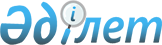 О Майлыбаеве Б.А.Постановление Правительства Республики Казахстан от 24 июля 2009 года № 1132
      Правительство Республики Казахстан 

ПОСТАНОВЛЯЕТ

:





      освободить Майлыбаева Баглана Асаубаевича от должности  вице-министра культуры и информации Республики Казахстан в связи с переходом на другую работу.

      

Премьер-Министр




      Республики Казахстан                       К. Масимов

 

					© 2012. РГП на ПХВ «Институт законодательства и правовой информации Республики Казахстан» Министерства юстиции Республики Казахстан
				